Сумська міська радаVІІ СКЛИКАННЯ LIV СЕСІЯРІШЕННЯвід 27 лютого 2019 року № 4651-МРм. СумиВраховуючи звернення юридичної особи, надані документи, відповідно до протоколу засідання постійної комісії з питань архітектури, містобудування, регулювання земельних відносин, природокористування та екології Сумської міської ради від 24.01.2019 № 140, статей 12, 92, 123, частини 6 статті 186  Земельного кодексу України, статті 50 Закону України «Про землеустрій», керуючись пунктом 34 частини першої статті 26 Закону України «Про місцеве самоврядування в Україні», Сумська міська рада  ВИРІШИЛА:1. Затвердити проект землеустрою щодо відведення земельних ділянок                 та надати в постійне користування Релігійній громаді євангельських християн «Церква Різдва» м. Суми Собору незалежних церков України земельні ділянки за наступними адресами:1.1. м. Суми, вул. Іллінська, 49а, площею 0,0745 га, кадастровий номер 5910136600:21:003:0016, категорія та функціональне призначення земельної ділянки: землі житлової та громадської забудови Сумської міської ради              для будівництва та обслуговування будівель громадських та релігійних організацій.1.2. м. Суми, вул. Іллінська, 49а, площею 0,0450 га, кадастровий номер 5910136600:21:003:0017, категорія та функціональне призначення земельної ділянки: землі житлової та громадської забудови Сумської міської ради               для будівництва та обслуговування будівель громадських та релігійних організацій.1.3. м. Суми, вул. Іллінська, 49а, площею 0,0515 га, кадастровий номер 5910136600:21:003:0018, категорія та функціональне призначення земельної ділянки: землі житлової та громадської забудови Сумської міської ради               для будівництва та обслуговування будівель громадських та релігійних організацій.2. Визначити, що земельні ділянки, зазначені у п.п. 1.1 та п.п 1.3 цього рішення, надаються в постійне користування Релігійній громаді євангельських християн «Церква Різдва» м. Суми Собору незалежних церков України (23824643) до реєстрації права власності на культову споруду розташовану на земельній ділянці з кадастровим номером 5910136600:21:003:0014, площею 0,0726 га, що перебуває в користуванні Релігійної громади євангельських християн «Церква Різдва» м. Суми Собору незалежних церков України згідно рішення Сумської міської ради від 26 липня 2017 року № 2356-МР «Про надання в постійне користування земельної ділянки».3. Релігійній громаді євангельських християн «Церква Різдва» м. Суми Собору незалежних церков України:3.1. Виконувати обов'язки землекористувача відповідно до вимог статті 96 Земельного кодексу України.3.2. Земельні ділянки з кадастровими номерами 5910136600:21:003:0016, 5910136600:21:003:0018 після завершення будівництва в місячний термін повернути територіальній громаді міста Суми в стані придатному для подальшого використання.Сумський міський голова                                                                 О.М. ЛисенкоВиконавець: Клименко Ю.М.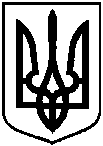 Про надання в постійне користування земельних ділянок   Релігійній громаді євангельських християн «Церква Різдва» м. Суми Собору незалежних церков України за адресою: м. Суми,               вул. Іллінська, 49а